Les élèves peuvent prendre plus de temps que le temps indiqué, cela pourra être (beaucoup) plus pour les élèves qui prennent leur temps. L'important est de faire les activités avec goût !Je vous conseille le site https://www.radioclassique.fr/podcasts/serie/des-histoires-en-musique/      qui vous  fera  découvrir  des  histoires  racontées  sur les plus belles musiques classiques.Numéro de l’activité et tempsDomaine travailléActivité des élèvesMerci de rassembler tous les travaux de votre enfant et d’y inscrire son nom et la dateVeuillez m’en faire parvenir une photo ou un PDFBilan/commentaires 5 minutesRituels de la dateA faire si possible chaque jour de la semaine pour la  cohérenceFaire la date du jour avec  votre enfant, être capable de situer le jour, le jour d'avant et d'après comme habituellement   20  minutesLecture/ compréhension/Anticipation/Travail du lexique et de la syntaxeJ1 – Ecouter l’histoire de l’album « Mon papa"de Anthony Brownehttps://www.youtube.com/watch?v=aW6oYXE6DEwJ2-  Visionner  la lecture de l’album -Questionner sur les personnages, le lieu, les actionsJ2-   Ecouter  l’album «  Dis papa pourquoi ? »https://www.youtube.com/watch?v=YgyoRufqm_kVisionner  la lecture de l’album -Questionner sur les personnages, le lieu, les actions- Le réécouter et mettre en pause après chaque question afin que l’enfant imagine la réponse du Papa.J3-Réécouter l’album «  Dis papa pourquoi ? »-Questionner sur les personnages, le lieu, les actions- Le réécouter et mettre en pause après chaque question afin que l’enfant rappelle la réponse du Papa.Découvrir le monde de Voltz : https://www.youtube.com/watch?v=KLcFhu2ckKQJ4-Découvrir d’autres albums du même auteur :C’est pas ma fautehttps://www.youtube.com/watch?v=TgwGntqvH6oPatateshttps://www.youtube.com/watch?v=1a8j-CaO52oUn bon gâteauhttps://www.youtube.com/watch?v=yrhQ3FVy0Jg 20  minutesIdentifier un son consonne  dans un motJ1- Traduire une phrase dans le langage du prince de Motordu et demander à l’enfant de la traduire dans notre langue :Pruneau a pris son râteau pour traverser la rivière.Magie fait de la lance chaque cours de la semaine.Parc met son chameau à l’envers et oublie de fermer ses moutons.Le ja a bu du poisson et il est nord.La petit bille a fait une chute dans les marges de l’escalier, elle s’est fait mal au choux.A la verme, la boule a pondu des jeux.J2 – Associer des mots à consonance proche :Activité à réaliser après avoir bien prononcé et articulé exagérément le nom de chaque image. Fiche1 ci-jointe à imprimer.J3- – Attention sons proches !Activité à réaliser après avoir bien prononcé et articulé exagérément le nom de chaque image. Fiche2 ci-jointe à imprimer  à me retourner via la messagerie ou lundi 22 lors de la repriseJ4 – Buvons un coup ma serpette est perdue Dire cette phrase en remplaçant toutes les voyelles par une seule, exemple.Bovoz o co mo sorpotte o pordo.Bouvouzou cou mou sourpoutte ou pourdouBuvuzu cu mu surputte u purdu…  etc avec    a, i on , an…15  minutesEcriture Utilisation du crayon de papier uniquement !Une attention particulière est portée sur la tenue du crayon et la posture de l’élève. Chaque jour, avant la  séance d’écriture, choisir 4 exercices de  gym des doigts proposés sur  la vidéo  et les pratiquer pendant 30 secondes chacun :https://www.youtube.com/watch?v=BPvT03ecM74 J 1-Gym des doigts - écrire lundi   en cursives dans un interligne de 4 mm puis y écrire son prénomS’entraîner à écrire les nombres de 16 à 18J2  -S’entraîner à écrire les chiffres de 1 à 3J3- Gym des doigts - écrire jeudi  en cursives dans un interligne de 4 mm puis y écrire son prénomS’entraîner à écrire les nombres de 14 à 16J4-  écrire  la lettre p  et papa  en cursive  dans le cahier. S’entraîner à écrire les chiffres de 4 à 630  minutesUtiliser un instrument : la règleJ1- 1/Tracer des traits droits avec sa règle (double décimètre) et un crayon de papier.-Repérer les erreurs : règle qui se déplace et doigt qui dépasse du bord de la règle…-retenir comment il faut tenir son crayon après avoir visionné les 2 vidéos ci-dessous:https://www.youtube.com/watch?v=ad6DDGiB8_ohttps://www.youtube.com/watch?v=4KujkvwG46w2/ Placer un point sur une feuille A5 puis tracer avec sa règle plusieurs traits droits passant par ce même point.3/ -Placer plusieurs points en les répartissant sur une autre feuille A5.-Tracer des traits droits passant par 2 points de son choix, renouveler l’action.-Colorier ou décorer les zones obtenues par le croisement de tous ces traitsJ2-Créer des dessins avec sa règle et son crayon de papier sur feuille A5.L’adulte fait de même puis échanger les dessins. Chacun doit reproduire le plus fidèlement possible le dessin à la règle de l’autre personne.J3-Reproduire des dessins à la règle en reliant les points à la règle.Fiche 1 jointe à cette rubriqueJ4- Même travail sur fiche2 jointe à ce travail 40 minutesEPS    Jours 1 et 2Course d’obstacles et marche athlétique : se reporter aux fiches explicatives et vidéos  de l’USEP jointes à cette rubriqueDANSE : Révision du flshmob. Entraînez- vous  quotidiennement  avec vos enfants, petits et grands.  Appliquez-vous  à  réaliser  les gestes en entier, en s’impliquant corporellement, pas de demi-mesure.   https://www.youtube.com/watch?v=6Ki9INA8sVM                    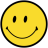   Jours 3 et 4Sauter haut et triple bond : se reporter aux fiches explicatives et vidéos  de l’USEP jointes à cette rubriqueDanse : suite de la révision  10 minutesArts visuelsEssayer de construire un papa avec des objets divers à la manière de Christian Voltz(Avec l’aide de maman). S’inspirer de la vidéo suivanteLe monde de Christian Voltz :https://www.youtube.com/watch?v=L_F_LPgn45Q